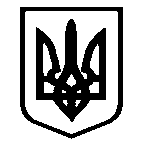 Костянтинівська сільська радаМиколаївського району Миколаївської області____________  Виконавчий комітет__________________Р І Ш Е Н Н Я  № 1с. Костянтинівка                                                       від 25 січня 2024 рокуПро схвалення звіту про виконання бюджетуКостянтинівської сільськоїтериторіальної громади за 2023 рікКеруючись статтями 28 Бюджетного кодексу України, пунктом 1 статті 28, пунктом 1 частини 2 статті 52 Закону України „Про місцеве самоврядування в Україні”, заслухавши інформацію виконуючої обов’язки начальника фінансового відділу Мичко І.В., виконавчий комітет Костянтинівської сільської ради ВИРІШИВ:
1. Схвалити Звіт про виконання бюджету Костянтинівської сільської територіальної громади за 2023 рік згідно додатків 1 та 2 (додаються).2. Фінансовому відділу Костянтинівської сільської ради забезпечити подання звіту про виконання бюджету Костянтинівської сільської територіальної громади за 2023 рік на розгляд та затвердження на сесії Костянтинівської сільської ради.3. Контороль за виконанням цього рішення покласти на сільського голову Антона ПАЄНТКО.  Сільський  голова                                                          	Антон ПАЄНТКО          